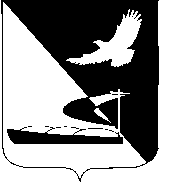 АДМИНИСТРАЦИЯ МУНИЦИПАЛЬНОГО ОБРАЗОВАНИЯ«АХТУБИНСКИЙ РАЙОН»РАСПОРЯЖЕНИЕ13.09.2016                                                                                       № 541-рО внесении изменений в Список мест отбывания исправительных работ, на территории МО «Ахтубинский район», утвержденный распоряжением администрации МО «Ахтубинский район» от 06.04.2015 № 187-р Рассмотрев обращение Врио начальника филиала по Ахтубинскому району ФКУ УИИ УФСИН России по Астраханской области подполковника внутренней службы Литвинова Е.М., в соответствии с Федеральным законом Российской Федерации от 06.10.2003 № 131-ФЗ «Об общих принципах организации местного самоуправления в Российской Федерации», статьями 49, 50 Уголовного кодекса Российской Федерации, Уставом                                 МО «Ахтубинский район»:1. Внести изменения в список мест отбывания исправительных работ на территории МО «Ахтубинский район», утвержденный распоряжением администрации МО «Ахтубинский район» от 06.04.2015 № 187-р, дополнив его строками:2. Отделу информатизации и компьютерного обслуживания администрации МО «Ахтубинский район» (Короткий В.В.) обеспечить размещение настоящего распоряжения в сети Интернет на официальном сайте администрации МО «Ахтубинский район» в разделе «Документы» подразделе «Документы Администрации» подразделе «Официальные документы».3. Отделу контроля и обработки информации администрации                     МО «Ахтубинский район» (Свиридова Л.В.) представить информацию в газету «Ахтубинская правда» о размещении настоящего распоряжения сети Интернет на официальном сайте администрации МО «Ахтубинский район» в разделе «Документы» подразделе «Документы Администрации» подразделе «Официальные документы».Глава муниципального образования                                                В.А. ВедищевНаименование учрежденияФИО руководителяКонтактный телефонАдрес учрежденияКоличество рабочих местИндивидуальный предпринимательФатулаев Играмудин Селимович927-563-61-42416501, Астраханская область,             г. Ахтубинск, мкр-н «Восточный»,д. 5, кв. 1 
По согласованиюИндивидуальный предпринимательБеляков Алексей Геннадьевич927-578-02-06416511 Астраханская область, Ахтубинский район, село Покровка,                                                                          ул. Молодёжная,  д. 9, кв. 2По согласованиюИндивидуальный предпринимательКучура Игорь Дмитриевич917-094-62-50416501, Астраханская область,             г. Ахтубинск, ул. Жуковского,д. 2, кв. 63 
По согласованиюИндивидуальный предпринимательСкрипник Анна Геннадьевна988-062-62-75416503, Астраханская область,                  г. Ахтубинск, ул. Свердлова,д. 21По согласованию